Základní škola Zdice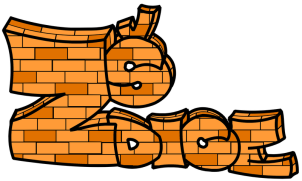                         Žižkova 589, 267 51 Zdiceweb: www.zszdice.cz, e-mail: zs.zdice@zszdice.cz, tel.: 311 686 576Žádost o odklad povinné školní docházky ve školním roce ___________        č.j.____Příjmení a jméno dítěte:	………………………………………………………..Datum narození a rodné číslo:	………………………………………………………..Adresa trvalého bydliště:……………………………………………………………….Doručovací adresa:……..………………………………………………………………Státní občanství:……………………………………………………………………….Zákonný zástupce dítěte:Jméno a příjmení:		………………………………………………………………Datum narození:		………………………………………………………………Doručovací adresa (je-li odlišná od dítěte):	…………………………………..............………………………………………………………………………………………….Telefon:	1. zák. zást.: ……………………………e-mail: ………………………..	                    2. zák. zást.: …………………………… e-mail: ……………………….Adresa MŠ, kterou dítě navštěvovalo:…………………………………………………………………………………………………………………………………………….Doplňující informace:………………………………………………………………………………………….Nutné přiložit vyšetření s doporučením z PPP + souhlas dětského lékaře.									                     Podpis_____________________________